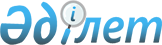 О внесении изменений в решение акима Богетсайского сельского округа от 26 февраля 2010 года № 3 "О присвоении названия улице в селе Богетсай, Богетсайского сельского округа"Решение акима Богетсайского сельского округа Хромтауского района Актюбинской области от 25 декабря 2020 года № 59. Зарегистрировано Департаментом юстиции Актюбинской области 28 декабря 2020 года № 7847
      В соответствии со статьей 35 Закона Республики Казахстан от 23 января 2001 года "О местном государственном управлении и самоуправлении в Республике Казахстан", статьей 26 Закона Республики Казахстан от 6 апреля 2016 года "О правовых актах", аким Богетсайского сельского округа РЕШИЛ:
      1. Внести в решение акима Богетсайского сельского округа от 26 февраля 2010 года № 3 "О присвоении названия улице в селе Богетсай, Богетсайского сельского округа" (зарегистрированое в Реестре государственной регистрации нормативных правовых актов № 3-12-116, опубликованное 26 марта 2010 года в районной газете "Хромтау") следующие изменения:
      заголовок решения изложить в новой редакции:
      "О присвоении наименования безымянной улице в селе Богетсай Богетсайского сельского округа";
      преамбулу решения изложить в новой редакции:
      "В соответствии со статьей 35 Закона Республики Казахстан от 23 января 2001 года "О местном государственном управлении и самоуправлении в Республике Казахстан", статьей 14 Закона Республики Казахстан от 8 декабря 1993 года "Об административно-территориальном устройстве Республики Казахстан", с учетом мнения населения, исполняющий обязанности акима Богетсайского сельского округа РЕШИЛ:";
      пункт 1 решения изложить в новой редакции:
      "1. Присвоить безымянной улице в селе Богетсай наименование Тахау Байсадакова".
      2. Государственному учреждению "Аппарат акима Богетсайского сельского округа Хромтауского района Актюбинской области" в установленном законодательством порядке обеспечить государственную регистрацию настоящего решения в Департаменте юстиции Актюбинской области.
      3. Контроль за исполнением настоящего решения оставляю за собой.
      4. Настоящее решение вводится в действие со дня его первого официального опубликования.
					© 2012. РГП на ПХВ «Институт законодательства и правовой информации Республики Казахстан» Министерства юстиции Республики Казахстан
				
      Аким Богетсайского сельского округа 

М. Суиналин
